LIMBAŽU NOVADA PAŠVALDĪBAReģistrācijas Nr. 90009114631, Rīgas iela 16, Limbaži, Limbažu novads, LV-4001UZAICINĀJUMS IESNIEGT PIEDĀVĀJUMU IEPIRKUMAMLimbažu novada pašvaldība uzaicina iesniegt cenas piedāvājumu iepirkumam “Skolēnu galdu, krēslu un plauktu iegāde Umurgas pamatskolas sākumskolas klasēm”.Līguma izpildes vieta: Skolas iela 3, Umurga, Umurgas pagasts, Limbažu novads.Līguma izpildes termiņš: līdz 2021. gada 30. jūlijamLīguma apmaksa: 10 (desmit) dienu laikā pēc pakalpojuma izpildes, darbu pieņemšanas – nodošanas akta parakstīšanas un Izpildītāja rēķina saņemšanas.Piedāvājuma izvēles kritērijs ir piedāvājums ar viszemāko cenu.Piedāvājuma izvēles kritērijs ir piedāvājums ar viszemāko cenu.	Piedāvājumu iepirkumam, kas sastāv no aizpildītas piedāvājuma veidlapas, var iesniegt līdz 2021. gada 9. jūnijam pulksten 11:00. Piedāvājumi var tikt iesniegti:iesniedzot personīgi Umurgas pamatskolai, Skolas ielā 3, Umurgas pagastā, Limbažu novadā;nosūtot pa pastu vai nogādājot ar kurjeru, adresējot Umurgas pamatskolai, Skolas ielā 3, Umurgas pagastā, Limbažu novadā;nosūtot ieskanētu pa e-pastu (umurgas_ps@limbazi.lv) un pēc tam oriģinālu nosūtot pa pastu;elektroniski parakstītu nosūtot uz e-pastu (umurgas_ps@limbazi.lv).Piedāvājumi, kuri būs iesniegti pēc noteiktā termiņa, netiks izskatīti.Pielikumā: 	1.  Tehniskā specifikācija uz 2 lapām;		2. Piedāvājuma veidlapa uz 1 lapas.Iepirkuma “Skolēnu galdu, krēslu un plauktu iegāde Umurgas pamatskolas sākumskolas klasēm”TEHNISKĀ SPECIFIKĀCIJA/PIEDĀVĀJUMS		Mēbeļu komplekta izgatavošana atbilstoši zemāk norādītajam un uzstādīšana, nodrošinot visus nepieciešamos materiālus, instrumentus, piegādi u.c. darbības, kas nepieciešamas pilnīgai pakalpojuma izpildei.PIEDĀVĀJUMA VEIDLAPA___.__.2021. Nr.______Iesniedzam piedāvājumu iepirkumam “Skolēnu galdu, krēslu un plauktu iegāde Umurgas pamatskolas sākumskolas klasēm”.INFORMĀCIJA PAR PRETENDENTUJa piedāvājumu paraksta pilnvarotā persona, klāt pievienojama pilnvara.FINANŠU PIEDĀVĀJUMSPiedāvātajā cenā ir iekļautas visas izmaksas, kas saistītas ar iepirkuma priekšmeta un līguma saistību izpildi, tajā skaitā visi nodokļi un nodevas, kā arī citas izmaksas iepirkuma līguma kvalitatīvai un savlaicīgai izpildei.Piekrītam visām Tehniskajā specifikācijā izvirzītajām prasībām.Pretendenta pilnvarotās personas paraksts _________________________________________Pretendenta pilnvarotās personas vārds, uzvārds, amats ______________________________Nr.Nosaukums un aprakstsSkaits, gab1.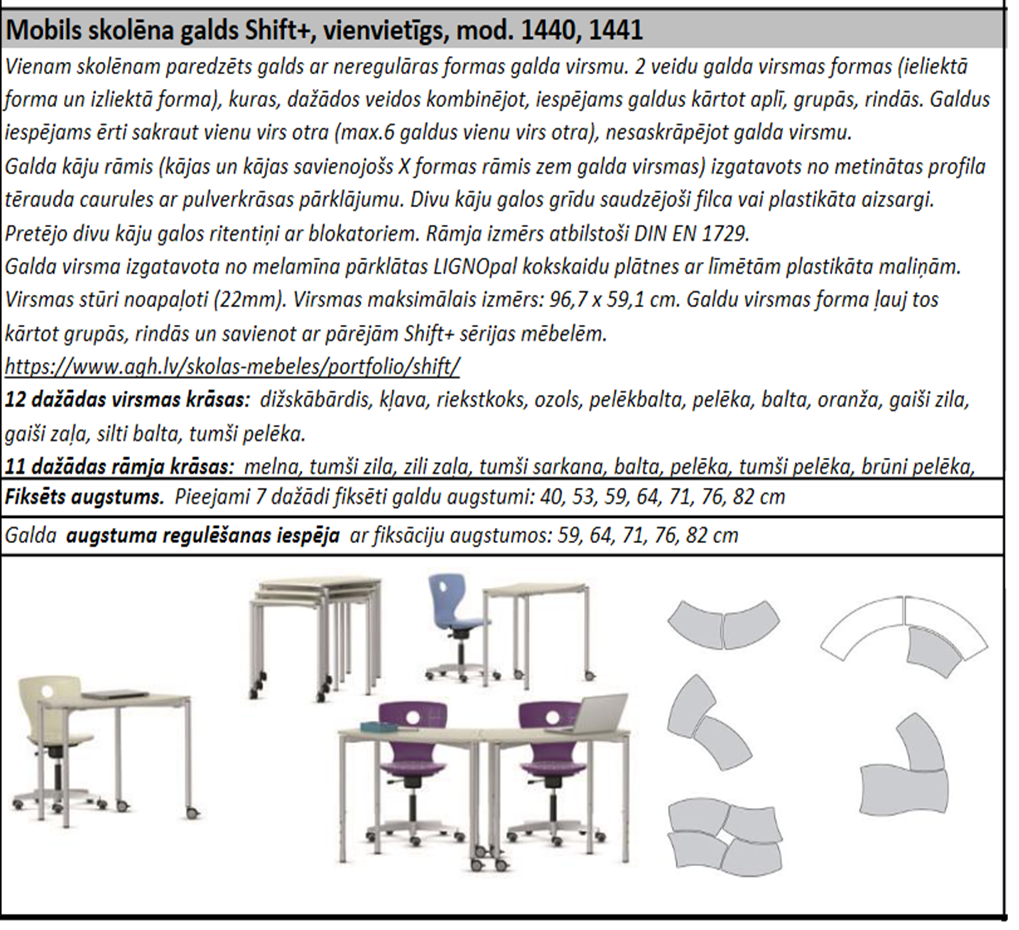 Galda virsmas krāsa: pelēkbaltaRāmja krāsa: pelēka40- 59 cm (10 gab.) no tiem 5 gab. 1440; 5 gab. 1441 formas modeļi;- 64 cm (20 gab.) no tiem 10 gab. 1440; 10 gab. 1441 formas modeļi;- 71cm (10gab) no tiem 5 gab. 1440; 5 gab. 1441 formas modeļi.2.Skolēna krēslsModerni ergonomiski veidoti konsoles krēsli absorbē aktīvu bērni dīdīšanos ,tāpēc skolotājiem tas nav jādara. Robustā sēdekļa virsma ir izturīga pret skrāpējumiem un ir viegli tīrāma. Krēsla C-forma padara to celšanu uz galdiem ātru un drošu. Slīdekļi nodrošina stabilitāti un aizsargā grīdas no skrāpējumiem. Ērtas rokturis sēdekļa atzveltnē domāts vieglai krēsla pārnēsāšanai. Krēsls ir pieejams 3 augstumos pēc DIN EN 1729 standartiem.40C5; 43 x 45 cm; H – 43 cm (20 gab., zaļi).C4; 36 x 38 cm; H – 38 cm (20 gab., zili);3.Plaukts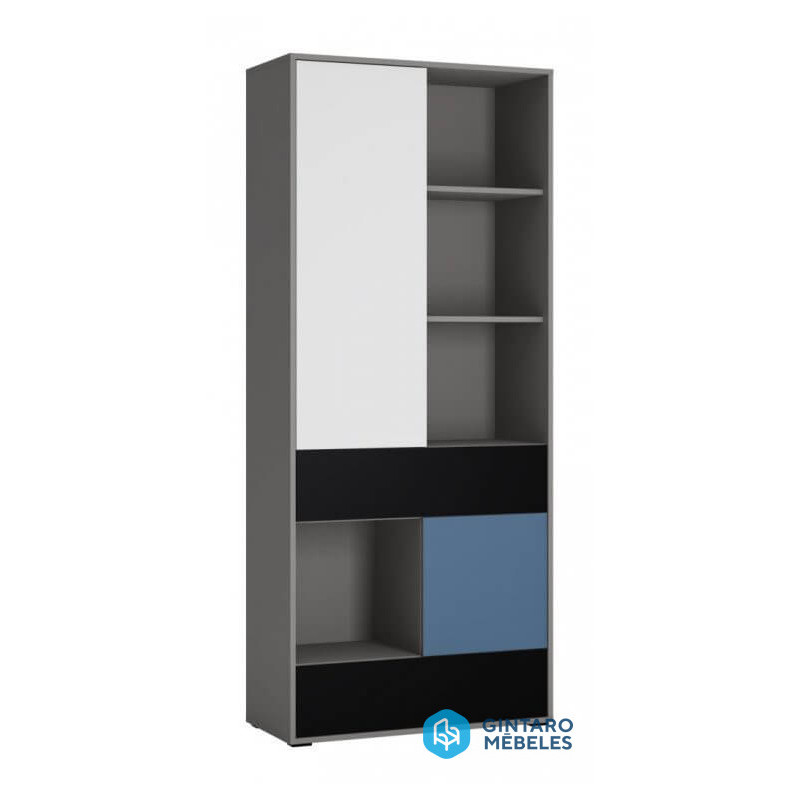 Augstums	1970 mmDziļums	400 mmIzcelsme	EiropaMateriāli	Laminēts MDPPlaukti	1Atvilktnes	1Platums	837 mm6Pretendenta nosaukumsvai vārds, uzvārdsReģistrācijas Nr.vai personas kodsPretendenta bankas rekvizītiAdreseTālrunisPretendenta pārstāvja, kurš parakstīs iepirkuma līgumu, vai pilnvarotās personas vārds, uzvārds, amatsPretendenta pārstāvja vai pilnvarotās personas pilnvarojuma pamatsPar līguma izpildi atbildīgās personas vārds, uzvārds, tālrunis, e-pastsNosaukumsIzmaksas, EUR bez PVNPVNKopsumma, EUR ar PVNSkolēnu galdu, krēslu un plauktu iegāde Umurgas pamatskolas sākumskolas klasēm